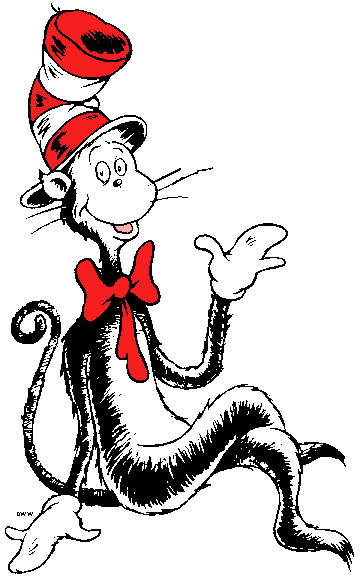 Extra practice with Dr. SeussType in your First and Last Name:Insert a picture of The Cat in the Hat: Change the font color to GREEN.“You have brains in your head. You have feet in your shoes. You can steer yourself any direction you choose” - Dr. SeussChange the font size to 30.Oh, the places you’ll go.Insert a picture of seussville:Edit the sentence:why fit in when you were born to stand outChange the font color to RED.Think and wonder, wonder and think.Insert a picture of THING 1 AND THING 2:Insert a picture of Horton the elephant sitting on a nest: Change the font size to 14 and the  color to MAGENTA.“The more that you read, the more things you will know. The more that you learn, the more places you'll go.”Do you like Dr. Seuss books? Why or why not?Change the font size to 18 and change the color to ORANGE.“I meant what I said and I said what I meant. An elephant's faithful one-hundred percent!”Insert a picture of The Grinch: Click on the link to have some fun!http://pbskids.org/catinthehat/ 